                                                   2020 г.                                                                                                                                      Первому заместителю                                                                        Председателя правительства РФ                                                                        Белоусову А.Р.                                                      копия:      Губернатору Брянской области                                                                        Богомазу А.В.                                  Уважаемый  Андрей Рэмович!       Поручением Президента РФ  Пр-890, п. 6 «б» высшим должностным лицам субъектов РФ в срок до 10 августа 2020 года в связи с эпидемией  COVID-19 рекомендовано временно снизить ставки транспортного налога, применяемых в отношении транспортных средств, осуществляющих грузовые автомобильные перевозки.       Статьей 361 НК РФ базовая налоговая ставка для грузовых автомобилей мощностью свыше 250 лошадиных сил на 2020 год определена в 8,5 руб. в расчете на одну лошадиную силу. Согласно пункту 2 статьи 361 НК РФ  налоговые ставки, указанные в пункте 1 настоящей статьи, могут быть увеличены (уменьшены) законами субъектов Российской Федерации, но не более чем в десять раз.      Законом Брянской области от 9 ноября 2002 года № 82-З «О транспортном налоге», в редакции от 29.11.2019г., налоговая ставка на 2020 год в отношении грузовых автомобилей с мощностью двигателя свыше 250 лошадиных сил увеличена в семь раз и составляет 60 руб. в расчете на одну лошадиную силу.      Представительство АСМАП в ЦФО письмом от 20.07.2020 № 9/2-82    убедительно просило Губернатора Брянской области А.В. Богомаза, во исполнение вышеназванного Поручения Президента РФ, решить вопрос в данном регионе о временном снижении транспортного налога на грузовые автомобили с мощностью двигателя свыше 250 л.с.       Однако письмом от 23.07.2020 № 10-12/1851 за подписью заместителя Губернатора Брянской области Г.В. Петушковой был получен ответ о том, что снижение налоговых ставок в Брянской области не планируется.       Принимая во внимание, что в вышеназванном Поручении Президента РФ ответственными лицами за его исполнение значатся не только высшие должностные лица субъектов РФ, но и Председатель Правительства России, просили бы Вашего вмешательства по выполнению Поручения Президента страны в Брянской области.      Приложение: копия письма Представительства АСМАП в ЦФО на 2 л.,                 копия письма Заместителя Губернатора Брянской области на 1 л.      С уважением,      генеральный директор АСМАП                                   Заслуженный работник транспорта РФ                                        А.Н. Курушин                                         109147, Москва, ул. Марксистская, 34, стр.9, тел. (495) 622-00-00, факс (495) 622-00-03e-mail: asmap@asmap.ru, www.asmap.ru__________________________________________________________________________________________________________________________________________________________________Представительство в Центральном федеральном округеАСМАП-ЦФО-9/2-82                                      Губернатору Брянской области«20» июля 2020 г.                                                                                                                                            Богомазу А.В.О мерах поддержки международныхавтоперевозчиков Брянской области                                        Уважаемый Александр Васильевич!        По итогам совещания 7 мая 2020 года по вопросам развития транспорта  Президент РФ В.В. Путин 29 мая т.г. утвердил перечень поручений в адрес Правительства РФ и Высших должностных лиц субъектов РФ, направленных на поддержку транспортных компаний России в условиях финансово-экономического кризиса, вызванного эпидемией  COVID-19.      Так, Поручением Пр-890, п.6б до 10 августа 2020 года рекомендовано временно снизить ставки транспортного налога, применяемых в отношении транспортных средств, осуществляющих грузовые автомобильные перевозки.      При перевозке грузов в международном сообщении предприятия используют тягачи с мощностью двигателя свыше 250 л.с. в Брянской области зарегистрировано 123 действительных членов АСМАП с общим количеством автопоездов 2980 единиц. По экспертным оценкам, эксплуатация одного автопоезда в международном сообщении обеспечивает создание 4-5-ти рабочих мест.      В соответствии с законом Брянской области «О транспортном налоге» (в редакции от 29 ноября 2019 г.) транспортные предприятия за грузовые автомобили с мощностью двигателя свыше 250 л.с. (свыше 183,9 кВт) платят налоги по 60 руб. с каждой лошадиной силы. Для сравнения, - в соседней Смоленской области на аналогичные автомобили базовая налоговая ставка составляет 52 руб. за лошадиную силу. При этом для международных автомобильных перевозчиков установлены льготы в виде уменьшения налога для автомобилей класса Евро-3 – на 10%, Евро-4 – на 25%, Евро-5 – на 30%, Евро-6 – на 40%. В результате за грузовые автомобили класса Евро-6 смоленские предприниматели платят транспортный налог из расчета 31,2 руб. за каждую лошадиную силу.       Помимо транспортного налога, международные автоперевозчики платят налог в виде акцизов на моторное топливо, которые ежегодно повышаются, а также третий налог, в виде постоянно растущих платежей для большегрузных автомобилей по системе «Платон».      Резкое сокращение объемов перевозимых грузов в международном сообщении из-за эпидемии  COVID-19 привело на грань выживания транспортные компании. Для исключения их банкротства и сохранения в них рабочих мест необходима государственная поддержка. Поэтому, во исполнение Поручения Президента РФ, убедительно просим Вас решить вопрос во вверенном Вам регионе о снижении транспортного налога на грузовые автомобили с мощностью двигателя свыше 250 л.с. до 20 руб. с каждой лошадиной силы. С уважением,Контактное лицо:Представитель АСМАП в г. БрянскеДакше Алексей ВикторовичТелефон: 8-961-107-77-07e-mail: dakshe@cfo.asmap.ru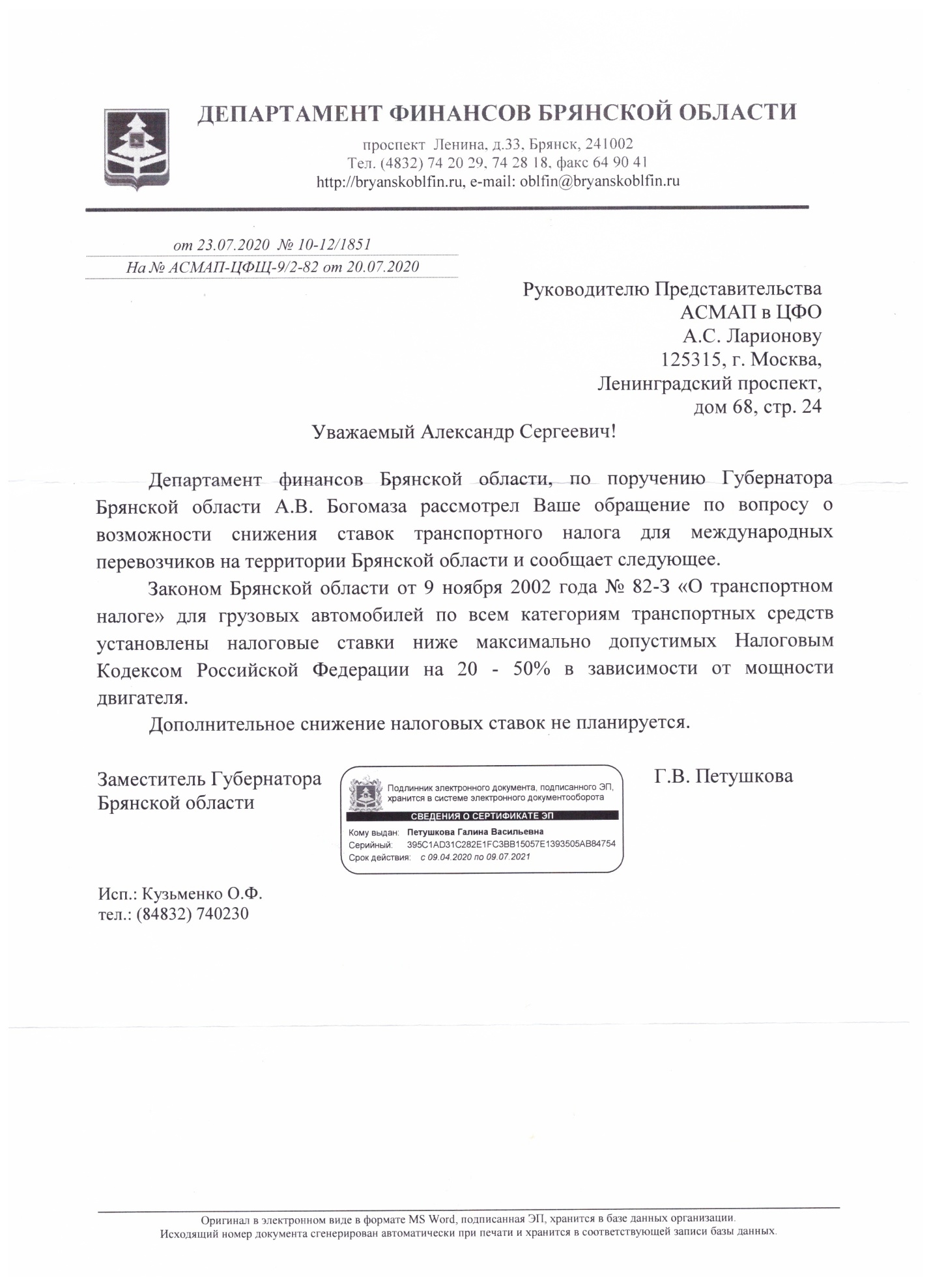 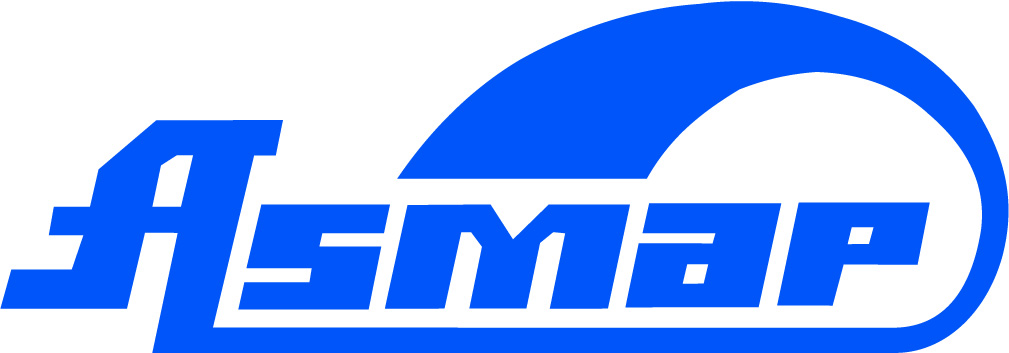 АССОЦИАЦИЯМЕЖДУНАРОДНЫХАВТОМОБИЛЬНЫХПЕРЕВОЗЧИКОВASSOCIATION OF INTERNATIONAL ROAD CARRIERS125315, Москва, Ленинградский пр-т, 68, стр.24, тел. (495) 622-00-05,е-mail: cfo@cfo.asmap.ruРуководитель ПредставительстваАСМАП в ЦФО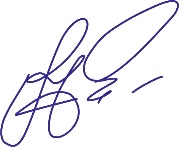 А.С. Ларионов